NIBA Club Survey 2024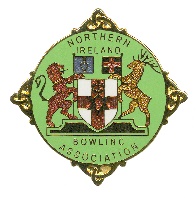 Club Name:	________________Thank you for completing this important Club Survey 2024 that we are confident will assist Clubs to attract Membership and Sponsor Funding.The NIBA are preparing a template, a 4-page sponsor brochure which can be tailored to include your club logo, dates for your events and potential sponsorship funding details. If your Club would be interested, please contact Honorary Secretary for further details.Please return to Honorary Secretary E: henry.mcfarland@btinternet.com before Sunday 28 January.Officer completing Survey:   	 __________________Contact Number:   			 __________________Club Details & MembershipClub Details & MembershipClub Details & MembershipClub Details & MembershipClub Details & MembershipClub Details & MembershipClub Details & MembershipClub Details & MembershipClub Details & MembershipClub Details & MembershipClub Details & MembershipClub Details & MembershipMembersMale:Male:Female:Female:Age ProfileU1818 - 2518 - 2526 - 5455 - 7475+Visual ImpairedDisabilityWheelchairStaff or VolunteersStaff or VolunteersStaff or VolunteersStaff or VolunteersStaff or VolunteersStaff or VolunteersStaff or VolunteersStaff or VolunteersStaff or VolunteersStaff or VolunteersStaff or VolunteersStaff or VolunteersCoachesMale:Male:Male:Female:Female:VolunteersMale:Male:Male:Female:Female:Safeguarding OfficerSafeguarding OfficerSafeguarding OfficerSafeguarding OfficerY / NY / NName:Name:Name:Name:Name:Name:Development OfficerDevelopment OfficerDevelopment OfficerDevelopment OfficerY / NY / NName:Name:Name:Name:Name:Name:First AiderFirst AiderFirst AiderFirst AiderY / NY / NName:Name:Name:Name:Name:Name:Affiliated to Local Sports CouncilAffiliated to Local Sports CouncilAffiliated to Local Sports CouncilAffiliated to Local Sports Council Y / N Y / N Y / N Y / N Y / N Y / N Y / N Y / NMedia / Press / Online ActivitiesMedia / Press / Online ActivitiesMedia / Press / Online ActivitiesMedia / Press / Online ActivitiesMedia / Press / Online ActivitiesMedia / Press / Online ActivitiesMedia / Press / Online ActivitiesMedia / Press / Online ActivitiesSocial Media ProfileWebsite:Facebook:Instagram:Instagram:Twitter:Twitter:TikTok:Club PhotographerY / NName:Name:Name:Name:Name:Name:Club Publicity OfficerY / NName:Name:Name:Name:Name:Name:Matchday Results to Sunday LifeMatchday Results to Sunday Life     Y / N     Y / N     Y / N     Y / N     Y / N     Y / NMatch Report in Local NewspaperMatch Report in Local Newspaper     Y / N     Y / N     Y / N     Y / N     Y / N     Y / NClub Events in Local NewspaperClub Events in Local Newspaper     Y / N     Y / N     Y / N     Y / N     Y / N     Y / NPress Releases in Local NewspaperPress Releases in Local NewspaperWeekly:Weekly:Monthly:Monthly:Never:Never:Potential Membership CatchmentPotential Membership CatchmentNumber of Primary Schools in your area.Has your Club contacted these Primary Schools.         Y  /  NNumber of Secondary or Further Education Schools in your area. Has Club contacted these Secondary and Further Education Schools.         Y  /  NDoes your Club operate an After-School Programme for young people. Y  /  NCommunity CatchmentCommunity CatchmentHas your Club contacted local Community Group such as:Youth Groups, Disability Groups, U3A, Different Ethnic Groups.Y  /  NDoes your Club organise any of the following. FREE Introduction to Bowling sessions, Taster, Drop-in sessionsY  /  NCan your Club provide bowls equipment?Y  /  NDoes your Club attract those retiring from more active sports such as Football, Rugby, GAA, Golf, Hockey?Y  /  NFurther InterestFurther InterestIf NO to the above, would your Club be interested in an Officer(s) attending a NIBA Initiative ‘Attracting New Members’ event?Y  /  NWould your Club be interested in NIBA sending samples of a Club Sponsor Package for 2024? Ways of targeting and increasing Sponsor Funding.Y  /  NWould your Club be interested in an Officer attending a Free NIBA Financial Management / Budgeting Programme to assist in developing and increasing Club Funds for 2024?	Y  /  N